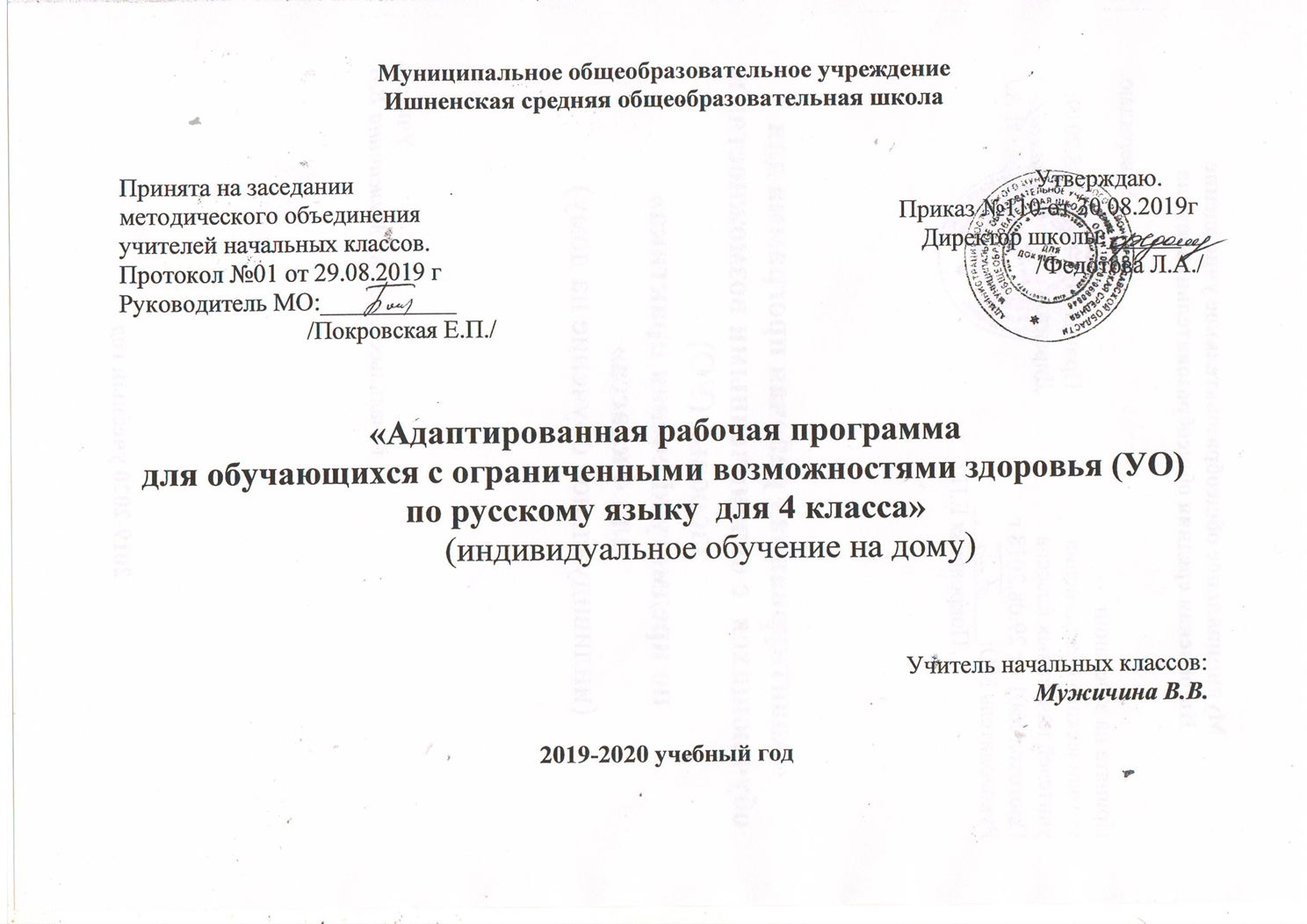 Содержание учебного предметаПОВТОРЕНИЕПрактическое построение простого предложения. Составление предложений с употреблением слов в косвенных падежах по вопросам, из слов, данных в начальной форме; заканчивание предложений; восстановление нарушенного порядка слов в предложении.ЗВУКИ И БУКВЫАлфавит. Употребление ь на конце и в середине слова. Разделительный ь перед гласными е, ё, ю, я, и.Сочетания гласных с шипящими. Правописание жи, ши, ча, ща, чу, щу.Правописание звонких и глухих согласных в конце и середине слов. Проверка написания путем изменения формы слова и подбора (по образцу) родственных слов.Ударение. Различение ударных и безударных гласных. Правописание безударных гласных путем изменения формы слова (водá — вóды) или подбора по образцу родственных слов (водá — вóдный).СЛОВОРазличение основных категорий слов (названия предметов, действий, качеств) в тексте по вопросам, правильное употребление их в связи друг с другом.Имена собственные. Расширение круга имен собственных: названия рек, гор, морей. Большая буква в именах собственных.Предлоги до, без, под, над, около, перед. Раздельное написание предлогов с другими славами.Разделительный ъ.Родственные слова. Общая часть родственных слов (корень). -  Правописание слов с непроверяемыми написаниями в корне: умение пользоваться словарем, данным в учебнике.ПРЕДЛОЖЕНИЕЧленение речи на предложения, выделение в предложениях слов, обозначающих, о  ком  или о чем  говорится, что говорится.Упражнения в составлении предложений. Распространение предложений. Установление связи между словами в предложениях по вопросам.Знаки препинания в конце предложения (точка, вопросительный и восклицательный знаки).Главные члены предложения: подлежащее, сказуемое. Второстепенные члены предложения (без деления на виды).СВЯЗНАЯ ПИСЬМЕННАЯ РЕЧЬСоставление и запись небольшого рассказа по серии картинок под руководством учителя и самостоятельно.Составление и запись рассказа по сюжетной картинке и подробному вопроснику после устного разбора содержания, языка и правописания.Изложение под руководством учителя небольшого текста (20—30 слов) по данным учителем вопросам.Восстановление несложного деформированного текста по вопросам.Описание несложных знакомых предметов и картин по коллективно составленному плану в виде вопросов.Составление и написание под руководством учителя небольшого письма родным, товарищам. Адрес на конверте.Планируемые результаты изучения учебного предмета4 классК концу учебного года ученики должны уметь:списывать по слогам и целыми словами с печатного и рукописного текстов с орфографическим проговариванием;писать под диктовку текст, включающий слова с изученными орфограммами;с помощью вопроса различать и подбирать слова различных категорий;составлять и распространять предложения, устанавливать связь между словами (с помощью учителя), делить текст на предложения.       Учащиеся должны знать:алфавит; расположение слов в алфавитном порядке в словаре.Основные направления коррекционной работы:развитие зрительного восприятия и узнавания;развитие пространственных представлений и ориентации;развитие основных мыслительных операций;развитие наглядно-образного и словесно-логического мышления;коррекция нарушений  эмоционально-личностной сферы;обогащение словаря;коррекция индивидуальных пробелов в знаниях, умениях, навыках.Место учебного предметав учебном плане- В соответствии с учебным планом и календарным учебным графиком на  2018-2019 учебный год адаптированная рабочая программа рассчитана:Кол-во часов в неделю – 2 ч.Кол-во часов в год – 68чРабочая программа составлена на основании изложения материала в учебнике. Процесс усвоения понятий является одновременно процессом речевого и умственного развития учащихся. Развиваются умения анализировать, сравнивать, классифицировать языковой материал, применять его в речевой практике. Конечным результатом изучения языка является применение изучаемых языковых знаний в речевой практике, т. е. в процессе общения (коммуникации).Предложение, части речи, каждая морфема изучается для того, чтобы повысился уровень речевого общения учащихся, возросла возможность грамматически правильного и точного выражения своих мыслей.Календарно – тематическое планирование                                                        УЧЕБНО-МЕТОДИЧЕСКОЕ СОПРОВОЖДЕНИЕРусский язык. Учебник для 4 класса специальных (коррекционных) образовательных учреждений VIII вида. Составители                                   Э.В. Якубовская.   Я.В.Коршунова, Москва, «Просвещение», 2018 год. 2. Русский язык. Методические рекомендации. 1-4 классы: учеб.пособие для общеобразоват. организаций, реализующих адапт. основные общеобразоват. программы / Э. В. Якубовская. - М. : Просвещение, 20173. Рабочая тетрадь для 4 класса специальных (коррекционных) образовательных учреждений VIII вида. Составитель  Э.В. Якубовская. Москва, «Просвещение», 2019 год. №ТемаДатасрокДатафакт1 Предложение. Выделение его из текста04.092 Предложение законченное и незаконченное. Завершение начатого предложения093Предложение и его схема. Распространение предложений. Порядок слов в предложении114Выделение в предложении названий предметов, действий и признаков165Составление предложений по сюжетной,  по предметной картинке18Звуки и буквы1Алфавит. Расположение слов по алфавиту.  Гласные звуки и буквы.232Соотнесение количества гласных и слогов в слове. Ударные и безударные гласные. Их различение253Одинаковое написание гласных в ударной и безударной позиции30.094Проверка безударных гласных в слове02.105Проверка безударных гласных в слове076Проверяемые и непроверяемые безударные гласные097ВМ Контрольный диктант.  Работа над ошибками148Твёрдые и мягкие согласные. Их различение перед гласными169Обозначение мягкости согласных на письме буквами и, е, ё, ю, я. Буква мягкий знак (ь) на конце и в середине слова2110Различение твёрдых и мягких согласных.  Написание жи - ши, ча - ща, чу - щув словах. Активизация словаря по теме23.1011Написание жи - ши, ча - ща, чу – щу в словах. Различение правил правописания в словах06.1112Контрольный диктант.  Работа над ошибками1113Разделительный мягкий знак перед гласными и, е, ё, ю, я. 1314Перенос слов с разделительным мягким знаком (ь) и без него1815Правило правописания слов с разделительным мягким знаком (ь)2016Различение сходных по буквам слов с разделительным мягким знаком (ь) и без него2517Мягкий знак (ь) для обозначения мягких согласных и разделительный мягкий знак (ь) Закрепление знаний27.1118Контрольный диктант. Работа над ошибками02.1219Звонкие и глухие согласные. Их различение в словах.  Наблюдение за парными согласными на конце слова0420Правописание звонких и глухих согласных на конце слова. Проверка написания звонких и глухих согласных на конце слова0921Различение правил проверки парных согласных и безударных гласных1122Различение правил проверки парных согласных и безударных гласных.  Правила правописания в слове. Закрепление знаний1623Правила правописания в слове. Закрепление знаний1824ВМ Контрольный диктант.  Работа над ошибками23.12Слово1Названия предметов, действий и признаков предмета25.122 Названия предметов. Различение их по вопросам кто? что? кого? чего?13.013Различение названий предметов по вопросам кому? чему? 154Различение названий предметов по вопросам кого? что?205Различение названий предметов по вопросам кем? чем?226Различение названий предметов по вопросам о ком? о чём?277Выделение названий предметов в предложении29.018Большая буква в именах, отчествах, фамилиях людей и кличках животных,  в названиях городов, сёл, деревень, улиц03.029Большая буква. Закрепление0510Названия предметов. Закрепление знаний.  Контрольный диктант. Работа над ошибками1011Названия признаков предмета. Определение их по вопросам какой? какая? какое? какие?1212Постановка вопросов к названиям признаков предмета1713Различение признаков, обозначающих цвет, форму, величину, материал, вкус предмета1914Подбор слов, обозначающих ряд признаков одного предмета. . Определение предмета по его признакам2415Различение названий предметов, действий, признаков.  Постановка вопросов к словам в предложении26.0216Распространение предложений словами, обозначающими предметы и признаки предмета, по вопросам02.0317Контрольный диктант. Работа над ошибками0418Предлоги по, к, от, над, под, о, в, на со словами0919Предлоги  из, за  со словами1120Предлоги  без, до, про  со словами1621Предлоги. Закрепление знаний.  ВМКонтрольный диктант. Работа над ошибками1822Предлоги. Закрепление знаний30.03Предложение1Выделение предложения из текста01.042Деление текста на предложения063Завершение начатого предложения084Порядок слов в предложении135Связь слов в предложении156Вопросительные предложения207Восклицательные предложения228Разные по интонации предложения279Контрольный диктант.  Работа над ошибками29.04Повторение1Правописание гласных и согласных в слове04.052Правописание гласных и согласных в слове063Название предметов, действий, признаков114Название предметов, действий, признаков135Предложение186Предложение207ВМ Контрольный диктант258Работа над ошибками. Повторение27.05